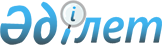 О внесении дополнения в постановление Правительства Республики Казахстан от 28 октября 2004 года № 1116 "Вопросы Министерства экономики и бюджетного планирования Республики Казахстан"
					
			Утративший силу
			
			
		
					Постановление Правительства Республики Казахстан от 31 декабря 2013 года № 1475. Утратило силу постановлением Правительства Республики Казахстан от 24 сентября 2014 года № 1011      Сноска. Утратило силу постановлением Правительства РК от 24.09.2014 № 1011 (порядок введения в действие см. п. 8).

      Правительство Республики Казахстан ПОСТАНОВЛЯЕТ:



      1. Внести в постановление Правительства Республики Казахстан от 28 октября 2004 года № 1116 «Вопросы Министерства экономики и бюджетного планирования Республики Казахстан» (САПП Республики Казахстан, 2004 г., № 41, ст. 528) следующее дополнение: 



      в Положении о Министерстве экономики и бюджетного планирования Республики Казахстан, утвержденном указанным постановлением:



      в разделе «Перечень организаций, находящихся в ведении Министерства и его ведомств» дополнить строкой, порядковый номер 5, следующего содержания:

      «5. Акционерное общество «Национальная компания «Астана ЭКСПО-2017».».



      2. Настоящее постановление вводится в действие со дня подписания.       Премьер-Министр

      Республики Казахстан                       С. Ахметов
					© 2012. РГП на ПХВ «Институт законодательства и правовой информации Республики Казахстан» Министерства юстиции Республики Казахстан
				